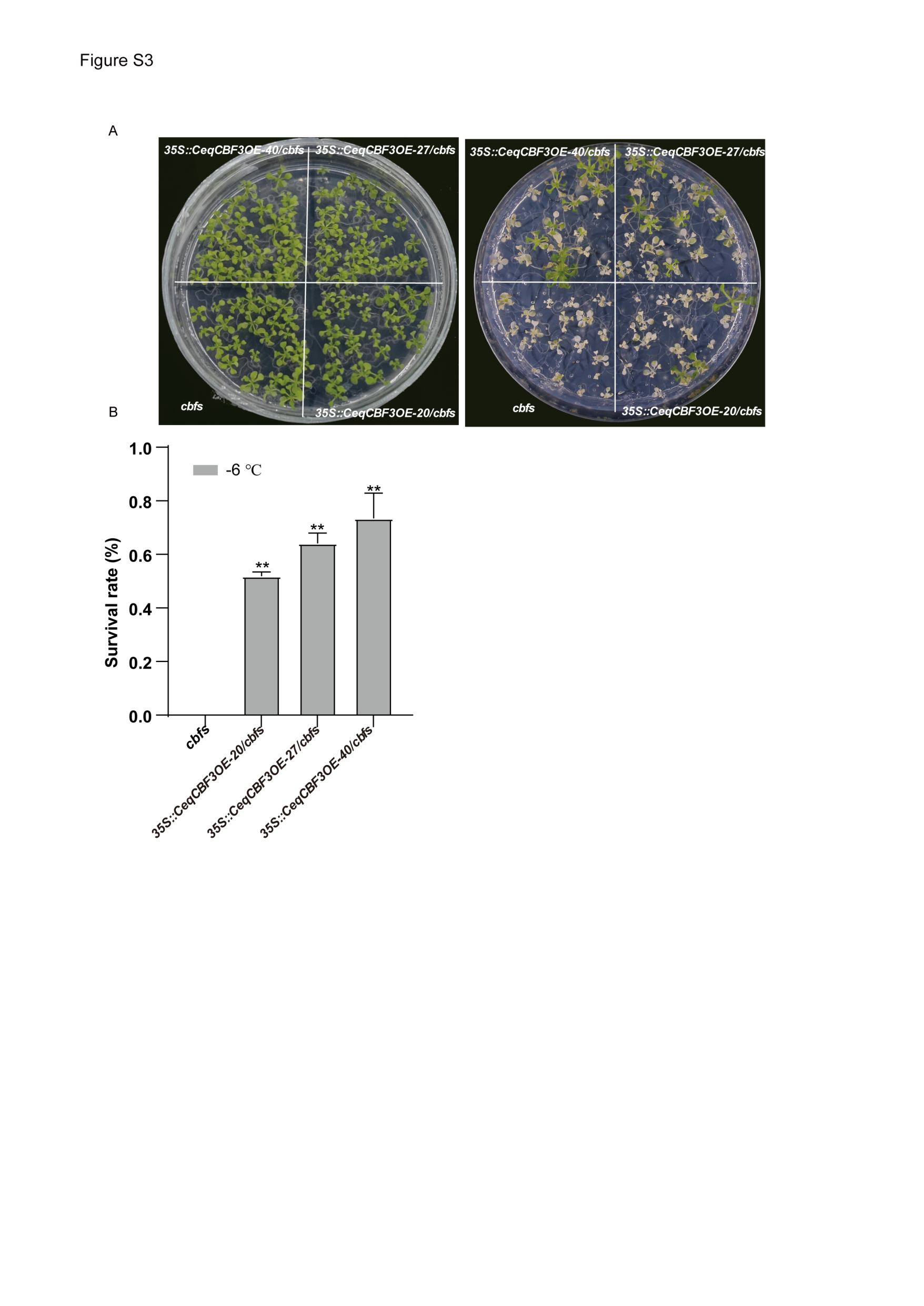 Fig. S3 CBF in C. equisetifolia was involved in cold stress regulation. Freezing phenotypes (A), survival rates (B) of A. thaliana cbf triple mutants and transgenic lines with overexpressing of CeqCBF3. Two-week-old plants grown on MS plates at 22 ℃ were treated at -6 ℃ for 6 h after cold acclimation at 4 ℃ for 3 days. Asterisks represent significant differences compared to the cbfs mutant plants. **P < 0.01.